Publicado en Ciudad de México el 24/09/2019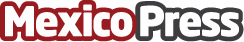 Jonathan Klip y su historia “Entre Catrinas”Octubre es el mes para presentar el segundo libro de J. Klip, proyecto al que hace parte al género femenino y a la imagen de la Catrina para poner a México muy en altoDatos de contacto:Marilyn Montero S.5524193736Nota de prensa publicada en: https://www.mexicopress.com.mx/jonathan-klip-y-su-historia-entre-catrinas Categorías: Nacional Fotografía Artes Visuales Literatura Televisión y Radio Ciudad de México http://www.mexicopress.com.mx